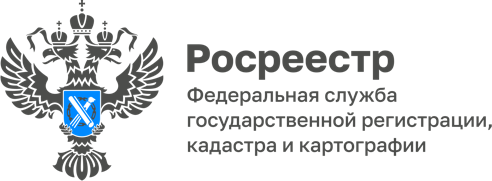 28.11.202В реестр недвижимости внесены сведения о новой школеВ ноябре текущего года Управлением Росреестра по Республике Адыгея в Единый государственный реестр недвижимости внесены сведения о новой школе, расположенной в ауле Старобжегокай, Тахтамукайского района.Площадь поставленного на кадастровый учет объекта образования составляет 6052,2 квадратных метра. Также в ЕГРН внесены сведения о котельной, площадью 31,2 квадратных метра.Новая школа представляет собой четырехэтажное строение с одним подземным этажом, рассчитанное на 250 мест.«От того в каких условиях будут заниматься наши дети зависит наше будущее, поэтому учетные действия для таких объектов проводятся в установленные законом сроки и находятся на особом контроле экспертов Управления Росреестра по Республике Адыгея и регионального филиала ППК «Роскадастр», - отметила Марина Никифорова, руководитель регионального Управления Росреестра.------------------------------------Контакты для СМИ: (8772)56-02-4801_upr@rosreestr.ruwww.rosreestr.gov.ru385000, Майкоп, ул. Краснооктябрьская, д. 44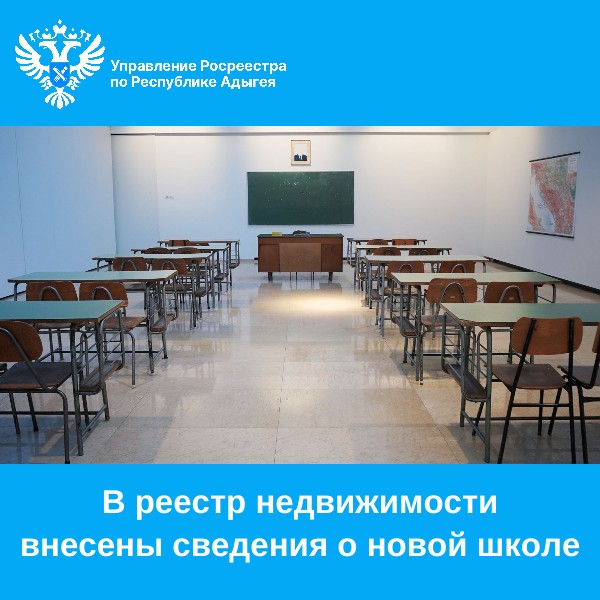 